Nr.1098/57Në bazë të Nenit 8, paragrafi 1 dhe 2 të Ligjit të Punës Nr. 03/L-212 (Gazeta Zyrtare e Republikës së Kosovës, Nr. 90/2010), Nenit 5, pikës c. të Ligjit për Arsimin në Komunat e Republikës së Kosovës Nr. 03/L-068, Nenit 4 dhe 5,Ligjit për Arsimin Parauniversitar neni 35,  Udhëzimi nr 05/2015 Normativi për Mësimdhënësit e Arsimit Profesional, Udhëzimit Administrativ 10/2018 për Normativin mbi Kuadrin Profesional të Arsimit të Përgjithshëm   dhe Udhëzimit Administrativ Nr.07/2017 për Rregullimin e Procedurave të Konkursit në Sektorin Publik , Drejtoria e Arsimit në Pejë shpallë:                                                               KONKURS PËR ZËVENDËSIM                                                                               RISHPALLJE E KONKURSITI.Aplikacionit i bashkëngjiten këto dokumente: Formulari i aplikimit (merret në Drejtorinë e Arsimit) Dokumenti personal (letërnjoftim ose pasaportë). Çertifikata e lindjes Diplomat e kualifikimit (ose certifikatat), certifikatat në vend të diplomës duhet të jenë të noterizuara të noteri dhe jo më të vjetra se gjashtë muaj. Çdo certifikatë e diplomës më e vjetër se gjashtë muaj nga data e diplomimit, nuk do të merret parasysh. Çertifikata që nuk jeni nën hetime. Dëshmi të përvojës së punës në institucione arsimore (nëse ka).II. Kushtet dhe kriteret e përzgjedhjes së kandidatëve të stafit mësimorPërzgjedhja e kandidatëve do të bëhet në bazë të kritereve të përcaktuara me akte juridike që e rregullojnë fushën e arsimit parauniversitar (Ligji Nr 04/L-032 dhe , Ligji Nr. 03/L-068) dhe në përputhje me Udhëzimin Administrativ përkatës të MASHT-it (UA Nr 10/2018 dhe UA 05/2015 ) si dhe procedurave të përcaktuara me kornizën ligjore për rregullimin e marrëdhënies së punës në sektorin publik.- Kriteret  e kualifikimit për pozitën  e Edukatores  janë:            -Fakulteti i Edukimit /programi parashkollor 240 ECTS            -Shkolla e Lartë Pedagogjike-drejtimi për edukatore            -Fakulteti Filozofik-dega e pedagogjisë së përgjithshme             -Fakulteti i Shkencave  Sociale- programi : përkujdesja dhe mirëqenia e fëmijëveKriteret e kualifikimit për pozitën  e Instruktorit në drejtimin e Elektroteknikës /Elektronikës:- Bachelor në fushën e Elektroteknikës/Elektronikës              -    Instruktor profesional me kualifikim :Post-sekondarArsim të mesëm të lartëTeknikMe së paku 5 vite përvojë pune në profesion në ndërmarrje, biznese,dhe institucione tjera(përvoja 5 vjeçare e punës  kërkohet  për të gjitha  kualifikimet e lartëcekura për këtë pozitë)Pas plotësimit të dispozitave ligjore dhe kritereve të konkursit publik, kandidatët do t’i nënshtrohen testimit me shkrim dhe testit me gojë sipas nenit 10 dhe 11 të Udhëzimit  Administrativ nr. Nr.07/2017, për Rregullimin e Procedurave të Konkursit në Sektorin Publik.Personat që kanë diplomuar jashtë Kosovës duhet të jenë të nostrifikuara diplomat nga MASHT.Të gjitha dokumentet duhet të jenë origjinale.Afati dhe mënyra e aplikimit;Konkursi mbetet i hapur 15 ditë nga dita e shpalljes së konkursit në mjetet e informimit publik, duke filluar nga data e publikimit më 19.08.2020 deri me 02.09.2020.             Aplikacioni i kompletuar (me të gjitha dokumentet e kërkuara) duhet të dorëzohet përmes protokollit,në Drejtorinë e Arsimit –Komuna Pejë.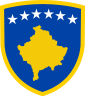                              R E P U B L I K A     E    K O S O V Ë S                               R E P U B L I C    OF    K O S O V O                                R E P U B L I K A    K O S O V AKOMUNA E PEJËS / MUNICIPALITY OF PEJA / OPŠTINA   PEĆ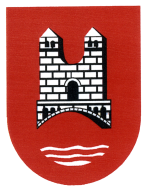       Vendi i punёs                     Pozita    Kohëzgjatja e KontratësOrё pune nё javё 1.ShFMU”Dëshmorët e Kombit “- BaranEdukatore në klasën parafillore Pas përfundimit të procedurave të konkursit deri në kthim të Edukatores nga pushimi I lehonisë20 orë në javë      Vendi i punёs                     Pozita    Kohëzgjatja e KontratësOrё pune nё javё  3. Shkolla e Mesme e Lartë Teknike “Shaban Spahija” në Pejë 1 Instruktor në drejtimin e Elektroteknikës/Elektronikës   Në kohë të pacaktuar          40 orë